Catch-up to Get Ahead Communications Materials: Sample Social Media for Parents and ProvidersAugust 2021TopicSample Post CopySuggested ImageFind additional graphics/sizes here.COVID vaccine, other vaccines#Vaccines protect you from serious infectious diseases. You can better protect yourself & your family from #COVID19, several kinds of cancer, flu, and other infectious diseases by getting caught up on your recommended vaccines. Learn more: https://www.hhs.gov/immunization/who-and-when/infants-to-teens/index.html #CatchUpGetAhead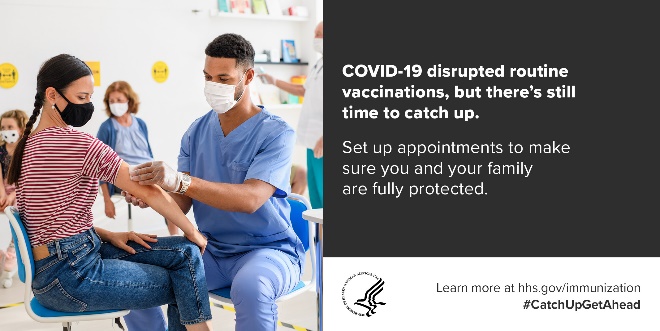 COVID vaccine, other vaccines#Vaccines protect us from serious diseases, such as #COVID19, influenza, and measles. Make sure your family is caught up on all of their recommended vaccinations. Learn more: https://www.hhs.gov/immunization/who-and-when/infants-to-teens/index.html #CatchUpGetAhead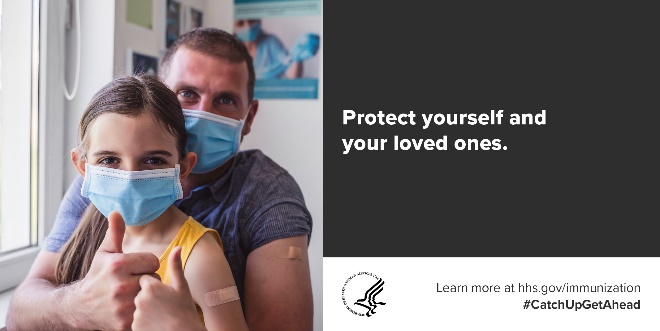 Role of providers in vaccinationHealth Care Workers: Thank you for your work to vaccinate our communities! We still need your help in bringing your patients up to date on their #vaccinations. Learn more: https://www.hhs.gov/immunization/catch-up/index.html #CatchUpGetAhead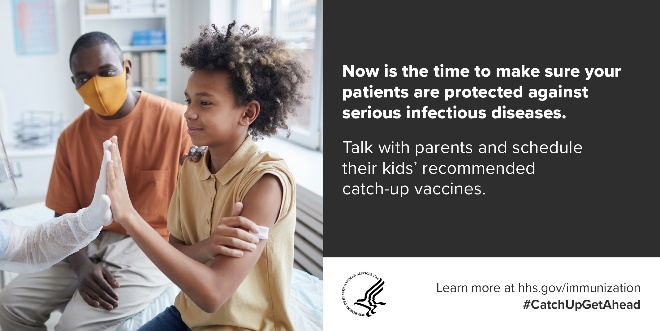 Role of providers in vaccinationNow is the time to make sure all patients are caught up on their recommended vaccinations. Join us in communicating the importance of #vaccines. Learn how: https://www.hhs.gov/immunization/catch-up/index.html #CatchUpGetAhead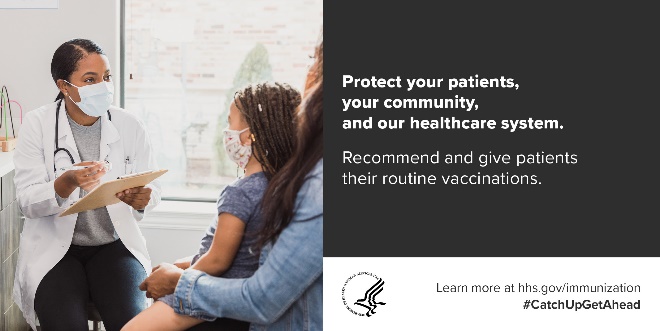 